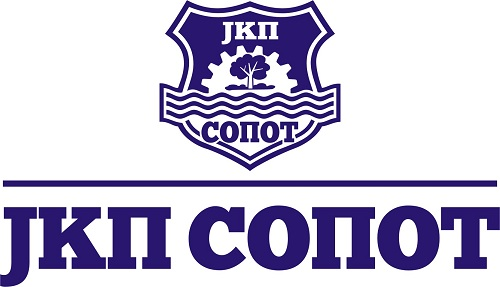 Кнеза Милоша  45a 11450 Сопот , Maт. Бр  07006888, ПИБ 100224435   Т.Р. 205-34718-15 Koмерцијална банка  или  160-379612-20  банка Интеса                                 Teл:  011 8251- 212 централа ,  факс : 011 8251-248office.jkpsopot@madnet.rsКОНКУРСНA ДОКУМЕНТАЦИЈAЈАВНА НАБАВКА МАЛЕ ВРЕДНОСТИ ДОБАРАДелови за теретни програм ( камиони)БРОЈ: 1.1.4. - 14/2018Април, 2018. годинеНа основу чл. 39. и 61. Закона о јавним набавкама („Сл. гласник РС” бр. 124/2012, у даљем тексту: Закон), чл. 6. Правилника о обавезним елементима конкурсне документације у поступцима јавних набавки и начину доказивања испуњености услова („Сл. гласник РС” бр. 86/2015), Одлуке о покретању поступка јавне набавке број  1.1.4. - 14/2018 од 26.03.2018.године и Решења о формирању комисије за јавне набавке број 1.1.4. - 14/2018, од 26.03.2018.год  године, припремљена је:КОНКУРСНА ДОКУМЕНТАЦИЈАза јавну набавку мале вредности Делови за теретни програм ( камиони)број:  1.1.4. – 14  /2018Конкурсна документација садржи:I  ОПШТИ ПОДАЦИ О ЈАВНОЈ НАБАВЦИ1. Подаци о наручиоцу:Наручилац: ЈКП СопотАдреса: Кнеза Милоша 45а,11450 Сопот2. Врста поступка јавне набавкеПредметна јавна набавка се спроводи у поступку јавне набавке мале вредности у складу са Законом и подзаконским актима којима се уређују јавне набавке.3. Предмет јавне набавкеПредмет јавне набавке мале вредности број: је набавка добара - Делови за               теретни програм ( камиони) 1.1.4. – 14/2018 4. Контакт  Особа за контакт: Ивана Недељковић, тел: 011/8251-212Е - mail адреса и број факса: ivana.jkpsopot@outlook.com  ; факс 011/8251-248II  ПОДАЦИ О ПРЕДМЕТУ ЈАВНЕ НАБАВКЕ1. Предмет јавне набавкеПредмет јавне набавке мале вредности број:   је набавка добара-делови за теретни програм ( камиони ) 1.1.4. - 14/2018Ознака и назив из општег речника набавке: 34000000РЕЗЕРВНИ ДЕЛОВИ ЗА ТЕРЕТНИ ПРОГРАМНАПОМЕНА: набавка ће бити сукцесивна, према исказаним потребама наручиоца , а количине променљивеIV  УСЛОВИ ЗА УЧЕШЋЕ У ПОСТУПКУ ЈАВНЕ НАБАВКЕ ИЗ ЧЛ. 75. ЗАКОНА И УПУТСТВО КАКО СЕ ДОКАЗУЈЕ ИСПУЊЕНОСТ ТИХ УСЛОВАУСЛОВИ ЗА УЧЕШЋЕ У ПОСТУПКУ ЈАВНЕ НАБАВКЕ ИЗ ЧЛ. 75. ЗАКОНАПраво на учешће у поступку предметне јавне набавке има понуђач који испуњава обавезне услове за учешће у поступку јавне набавке дефинисане чл. 75. Закона, и то:Да је регистрован код надлежног органа, односно уписан у одговарајући регистар (чл. 75. ст. 1. тач. 1) Закона);Да он и његов законски заступник није осуђиван за неко од кривичних дела као члан организоване криминалне групе, да није осуђиван за кривична дела против привреде, кривична дела против животне средине, кривично дело примања или давања мита, кривично дело преваре (чл. 75. ст. 1. тач. 2) Закона);Да је измирио доспеле порезе, доприносе и друге јавне дажбине у складу са прописима Републике Србије или стране државе када има седиште на њеној територији (чл. 75. ст. 1. тач. 4) Закона);Понуђач је дужан да при састављању понуде изричито наведе да је поштовао обавезе које произлазе из важећих прописа о заштити на раду, запошљавању и условима рада, заштити животне средине, као и да гарантује да нема забрану обављања делатности која је на снази у време подношења понуда. (чл. 75. ст. 2. Закона).ДОДАТНИ УСЛОВИ:Финансијски капацитет: да је у претходне 3 године (2014,2015,2016) остварио укупан пословни приход од најмање 6.000.000,00 динара.У погледу пословног капацитета: понуђач мора да достави референц листу да је у претходној години закључио минимум 4 уговора и то један за FAP, други за опште робе, трећи за MAN  и четврти за  Mercedes у предметној јавној набавци ( продаје делова за теретни програм ).Сертификат ИСО 16949 за произвођача резервних делова (уколико понуђач нуди делове других произвођача) Овај сертификат се тражи за групу продајних делова MAN , Mercedes, Lagendorf..Уколико понуђач подноси понуду са подизвођачем, у складу са чланом 80. Закона, подизвођач мора да испуњава обавезне услове из члана 75. став 1. тач. 1) до 4) Закона и услов из члана 75. став 1. тачка 5) Закона, за део набавке који ће понуђач извршити преко подизвођача.Уколико понуду подноси група понуђача, сваки понуђач из групе понуђача, мора да испуни обавезне услове из члана 75. став 1. тач. 1) до 4) Закона.УПУТСТВО КАКО СЕ ДОКАЗУЈЕ ИСПУЊЕНОСТ УСЛОВАИспуњеност обавезних услова за учешће у поступку предметне јавне набавке, у складу са чл. 77. став 4. Закона, понуђач доказује достављањем Изјаве (Образац изјаве понуђача, дат је у поглављу IV одељак 3.), којом под пуном материјалном и кривичном одговорношћу потврђује да испуњава услове за учешће у поступку јавне набавке из чл. 75. Закона, дефинисане овом конкурсном документацијом.Изјава мора да буде потписана од стране овлашћеног лица понуђача и оверена печатом. Уколико Изјаву потписује лице које није уписано у регистар као лице овлашћено за заступање, потребно је уз понуду доставити овлашћење за потписивање.Доказивање додатних услова:1.Финансијски капацитет-извештајем о бонитету за 2014,2015,2016 год. образац БОН-ЈН издаје АПР (за правна лица и предузетнике) и билансом успеха, пореским билансом и пореском пријавом за утврђивање пореза на доходак грађана на приход од самосталних делатности, издатом од стране надлежног пореског органа на чијој територији је регистровао обављање делатности за претходне три године 2014., 2015. и 2016. годину (за физичка лица).2.Доказује се тако што се доставља референц листа потписана и оверена од стране 4 различита наручиоца са којима је реализован уговор.            3.Сертификат ИСО 16949 за произвођача понуђених  резервних делова.Уколико понуду подноси група понуђача, Изјава мора бити потписана од стране овлашћеног лица сваког понуђача из групе понуђача и оверена печатом. Уколико понуђач подноси понуду са подизвођачем, понуђач је дужан да достави Изјаву подизвођача (Образац изјаве подизвођача, дат је у поглављу IV одељак 3.), потписану од стране овлашћеног лица подизвођача и оверену печатом. Наручилац може пре доношења одлуке о додели уговора да тражи од понуђача, чија је понуда оцењена као најповољнија, да достави на увид оригинал или оверену копију свих или појединих доказа о испуњености услова.Ако понуђач у остављеном примереном року, који не може бити краћи од 5 дана, не достави на увид оригинал или оверену копију тражених доказа, наручилац ће његову понуду одбити као неприхватљиву.Понуђач није дужан да доставља на увид доказе који су јавно доступни на интернет страницама надлежних органа.Понуђач је дужан да без одлагања писмено обавести наручиоца о било којој промени у вези са испуњеношћу услова из поступка јавне набавке, која наступи до доношења одлуке, односно закључења уговора, односно током важења уговора о јавној набавци и да је документује на прописани начин.3. ОБРАЗАЦ ИЗЈАВЕ О ИСПУЊАВАЊУ УСЛОВА ИЗ ЧЛ. 75. ЗАКОНАИЗЈАВА ПОНУЂАЧАО ИСПУЊАВАЊУ УСЛОВА ИЗ ЧЛ. 75. ЗАКОНА У ПОСТУПКУ ЈАВНЕНАБАВКЕ МАЛЕ ВРЕДНОСТИУ складу са чланом 77. став 4. Закона, под пуном материјалном и кривичном одговорношћу, као заступник понуђача, дајем следећуИ З Ј А В УПонуђач  ________________________________________________ у поступку јавне набавке добара делови за теретни прогам 1.1.4. - 14/2018 испуњава све услове из чл. 75. Закона, односно услове дефинисане конкурсном документацијом за предметну јавну набавку, и то:Понуђач је регистрован код надлежног органа, односно уписан у одговарајући регистар;Понуђач и његов законски заступник нису осуђивани за неко од кривичних дела као члан организоване криминалне групе, да није осуђиван за кривична дела против привреде, кривична дела против животне средине, кривично дело примања или давања мита, кривично дело преваре;Понуђач је измирио доспеле порезе, доприносе и друге јавне дажбине у складу са прописима Републике Србије (или стране државе када има седиште на њеној територији);Место:_____________                                                            Понуђач:Датум:_____________                         М.П.                     _____________________                                                        Напомена: Уколико понуду подноси група понуђача, Изјава мора бити потписана од стране овлашћеног лица сваког понуђача из групе понуђача и оверена печатом,у ком случају треба  ископирати Изјаву у потребном броју примерака.V УПУТСТВО ПОНУЂАЧИМА КАКО ДА САЧИНЕ ПОНУДУ1. ПОДАЦИ О ЈЕЗИКУ НА КОЈЕМ ПОНУДА МОРА ДА БУДЕ САСТАВЉЕНАПонуђач подноси понуду на српском језику.2. НАЧИН НА КОЈИ ПОНУДА МОРА ДА БУДЕ САЧИЊЕНАПонуђач понуду подноси непосредно или путем поште у затвореној коверти или кутији, затворену на начин да се приликом отварања понуда може са сигурношћу утврдити да се први пут отвара. На полеђини коверте или на кутији навести назив и адресу понуђача. У случају да понуду подноси група понуђача, на коверти је потребно назначити да се ради о групи понуђача и навести називе и адресу свих учесника у заједничкој понуди.Понуду доставити на адресу: ЈКП Сопот, Кнеза Милоша 45а, 11450 Сопот,  са назнаком: ,,Понуда за јавну набавку мале вредности добараделови за теретни програм, бр. 1.1.4. - 14/2018- НЕ ОТВАРАТИ”. Рок за подношење понуда је  8 дана од дана објављивања позива  и Конкурсне документације на Порталу јавних набавки.Понуда се сматра благовременом уколико је примљена од стране наручиоца до 23.04.2018. до 13часова. Уколико је понуда достављена непосредно наручилац ће понуђачу предати потврду пријема понуде. У потврди о пријему наручилац ће навести датум и сат пријема понуде. Понуда коју наручилац није примио у року одређеном за подношење понуда, односно која је примљена по истеку дана и сата до којег се могу понуде подносити, сматраће се неблаговременом.Јавно отварање понуда обавиће се 30 минута након истека рока за подношење понуда, тј.   23.04.2018. године у 13 часова 30 минута у згради ЈКП Сопот, ул. Кнеза Милоша 45а, 11450 Сопот.Понуђач је обавезан да понуду преда у форми која онемогућава убацивање или уклањање појединих документа након отварања исте.3. ПОНУДА СА ВАРИЈАНТАМАПодношење понуде са варијантама није дозвољено.4. НАЧИН ИЗМЕНЕ, ДОПУНЕ И ОПОЗИВА ПОНУДЕУ року за подношење понуде понуђач може да измени, допуни или опозове своју понуду на начин који је одређен за подношење понуде.Понуђач је дужан да јасно назначи који део понуде мења односно која документа накнадно доставља. Измену, допуну или опозив понуде треба доставити на адресу: ЈКП Сопот, Кнеза Милоша 45а. 11450 Сопот,  са назнаком:„Измена понуде за јавну набавку мале вредности добара делови за теретни програм, бр. 1.1.4. - 14/2018- НЕ ОТВАРАТИ”, или„Допуна понуде за јавну набавку мале вредности добара делови за теретни програм,, бр. 1.1.4. - 14/2018- НЕ ОТВАРАТИ”. или„Опозив понуде за јавну набавку мале вредности добара делови за теретни програм,, бр. 1.1.4. - 14/2018- НЕ ОТВАРАТИ”. или„Измена и допуна понуде за јавну набавку мале вредности добара делови за теретни програм,, бр. 1.1.4. - 14/2018- НЕ ОТВАРАТИ”.На полеђини коверте или на кутији навести назив и адресу понуђача. У случају да понуду подноси група понуђача, на коверти је потребно назначити да се ради о групи понуђача и навести називе и адресу свих учесника у заједничкој понуди.По истеку рока за подношење понуда понуђач не може да повуче нити да мења своју понуду.5. УЧЕСТВОВАЊЕ У ЗАЈЕДНИЧКОЈ ПОНУДИ ИЛИ КАО ПОДИЗВОЂАЧ Понуђач може да поднесе само једну понуду. Понуђач који је самостално поднео понуду не може истовремено да учествује у заједничкој понуди или као подизвођач, нити исто лице може учествовати у више заједничких понуда.У Обрасцу понуде (поглавље VI), понуђач наводи на који начин подноси понуду, односно да ли подноси понуду самостално, или као заједничку понуду, или подноси понуду са подизвођачем.6. ПОНУДА СА ПОДИЗВОЂАЧЕМУколико понуђач подноси понуду са подизвођачем дужан је да у Обрасцу понуде (поглавље VI) наведе да понуду подноси са подизвођачем, проценат укупне вредности набавке који ће поверити подизвођачу,  а који не може бити већи од 50%, као и део предмета набавке који ће извршити преко подизвођача. Понуђач у Обрасцу понуде наводи назив и седиште подизвођача, уколико ће делимично извршење набавке поверити подизвођачу. Уколико уговор о јавној набавци буде закључен између наручиоца и понуђача који подноси понуду са подизвођачем, тај подизвођач ће бити наведен и у уговору о јавној набавци. Понуђач је дужан да за подизвођаче достави доказе о испуњености услова који су наведени у поглављу IV конкурсне документације, у складу са упутством како се доказује испуњеност услова (Образац изјаве из поглаваља IV одељак 3.).Понуђач у потпуности одговара наручиоцу за извршење обавеза из поступка јавне набавке, односно извршење уговорних обавеза, без обзира на број подизвођача. Понуђач је дужан да наручиоцу, на његов захтев, омогући приступ код подизвођача, ради утврђивања испуњености тражених услова.7. ЗАЈЕДНИЧКА ПОНУДАПонуду може поднети група понуђача.Уколико понуду подноси група понуђача, саставни део заједничке понуде мора бити споразум којим се понуђачи из групе међусобно и према наручиоцу обавезују на извршење јавне набавке, а који обавезно садржи податке из члана 81. ст. 4. тач. 1) до 6) Закона и то податке о: члану групе који ће бити носилац посла, односно који ће поднети понуду и који ће заступати групу понуђача пред наручиоцем, обавезама сваког од понуђача из групе понуђача за извршење уговора.Група понуђача је дужна да достави све доказе о испуњености услова који су наведени у поглављу IV конкурсне документације, у складу са упутством како се доказује испуњеност услова (Образац изјаве из поглавља IV одељак 3.).Понуђачи из групе понуђача одговарају неограничено солидарно према наручиоцу. Задруга може поднети понуду самостално, у своје име, а за рачун задругара или заједничку понуду у име задругара.Ако задруга подноси понуду у своје име за обавезе из поступка јавне набавке и уговора о јавној набавци одговара задруга и задругари у складу са законом.Ако задруга подноси заједничку понуду у име задругара за обавезе из поступка јавне набавке и уговора о јавној набавци неограничено солидарно одговарају задругари.8. НАЧИН И УСЛОВИ ПЛАЋАЊА, ГАРАНТНИ РОК, КАО И ДРУГЕ ОКОЛНОСТИ ОД КОЈИХ ЗАВИСИ ПРИХВАТЉИВОСТ  ПОНУДЕ8.1. Захтеви у погледу начина, рока и услова плаћања.Рок плаћања је у року до 45 дана [у складу са Законом о роковима измирења новчаних обавеза у комерцијалним трансакцијама („Сл. гласник РС” бр. 119/2012,68/2015,113/2017), од дана пријема рачуна.Плаћање се врши уплатом на рачун понуђача.Понуђачу није дозвољено да захтева аванс.8.2. Захтев у погледу рока испоруке добара Добра се испоручују у седишту Наручиоца.Добра се испоручују у складу са динамиком  и потребама Наручиоца.Максимално прихватљив рок испоруке је 7 дана од дана достављања наруџбенице.У цену добара су урачунати и трошкови испоруке.8.3.Захтев у погледу гарантног рокаЗа сву понуђену робу понуђач је дужан да понуди гарантни рок, гарантни рок не може бити краћи од 12 месеци од испоруке робе.Такође понуђач је дужан да у обрасцу понуде наведе и гарантни рок.У случају да понуђач непрецизно наведе гарантни рок( у смислу око...) понуда ће се сматрати неприхватљивом.8.4. Захтев у погледу рока важења понудеРок важења понуде не може бити краћи од 30 дана од дана отварања понуда.У случају истека рока важења понуде, наручилац је дужан да у писаном облику затражи од понуђача продужење рока важења понуде.Понуђач који прихвати захтев за продужење рока важења понуде на може мењати понуду.8.5 Могућност измене уговораНаручилац може повећати вредност уговора за износ од 5% од уговорене вредности на начин како је то предвиђено у интерном акту а све у складу са Законом о јавним набавкама.9. ВАЛУТА И НАЧИН НА КОЈИ МОРА ДА БУДЕ НАВЕДЕНА И ИЗРАЖЕНА ЦЕНА У ПОНУДИЦена мора бити исказана у динарима, са и без пореза на додату вредност, са урачунатим свим трошковима које понуђач има у реализацији предметне јавне набавке, с тим да ће се за оцену понуде узимати у обзир цена без пореза на додату вредност.У цену су урачунати сви трошкови понуђача (испорука и остали трошкови).Цена је фиксна и не може се мењати. Ако је у понуди исказана неуобичајено ниска цена, наручилац ће поступити у складу са чланом 92. Закона.Ако понуђена цена укључује увозну царину и друге дажбине, понуђач је дужан да тај део одвојено искаже у динарима. 10. ЗАШТИТА ПОВЕРЉИВОСТИ ПОДАТАКА КОЈЕ НАРУЧИЛАЦ СТАВЉА ПОНУЂАЧИМА НА РАСПОЛАГАЊЕ, УКЉУЧУЈУЋИ И ЊИХОВЕ ПОДИЗВОЂАЧЕ Предметна набавка не садржи поверљиве информације које наручилац ставља на располагање.11. ДОДАТНЕ ИНФОРМАЦИЈЕ ИЛИ ПОЈАШЊЕЊА У ВЕЗИ СА ПРИПРЕМАЊЕМ ПОНУДЕЗаинтересовано лице може, у писаном облику [путем поште на адресу наручиоца, електронске поште на mail ivana.jkpsopot@outlook.com   или факсом на број 011/8251-212]  тражити од наручиоца додатне информације или појашњења у вези са припремањем понуде, најкасније 5 дана пре истека рока за подношење понуде. Наручилац ће заинтересованом лицу у року од 3 (три) дана од дана пријема захтева за додатним информацијама или појашњењима конкурсне документације, одговор доставити у писаном облику и истовремено ће ту информацију објавити на Порталу јавних набавки и на својој интернет страници. Додатне информације или појашњења упућују се са напоменом „Захтев за додатним информацијама или појашњењима конкурсне документације за јавну набавку мале вредности добара- добара делови за теретни програм, бр 1.1.4. - 14/2018.По истеку рока предвиђеног за подношење понуда наручилац не може да мења нити да допуњује конкурсну документацију. Тражење додатних информација или појашњења у вези са припремањем понуде телефоном није дозвољено. Комуникација у поступку јавне набавке врши се искључиво на начин одређен чланом 20. Закона.12. ДОДАТНА ОБЈАШЊЕЊА ОД ПОНУЂАЧА ПОСЛЕ ОТВАРАЊА ПОНУДА И КОНТРОЛА КОД ПОНУЂАЧА ОДНОСНО ЊЕГОВОГ ПОДИЗВОЂАЧА После отварања понуда наручилац може приликом стручне оцене понуда да у писаном облику захтева од понуђача додатна објашњења која ће му помоћи при прегледу, вредновању и упоређивању понуда, а може да врши контролу (увид) код понуђача, односно његовог подизвођача (члан 93. Закона). Уколико наручилац оцени да су потребна додатна објашњења или је потребно извршити контролу (увид) код понуђача, односно његовог подизвођача, наручилац ће понуђачу оставити примерени рок да поступи по позиву наручиоца, односно да омогући наручиоцу контролу (увид) код понуђача, као и код његовог подизвођача. Наручилац може уз сагласност понуђача да изврши исправке рачунских грешака уочених приликом разматрања понуде по окончаном поступку отварања. У случају разлике између јединичне и укупне цене, меродавна је јединична цена.Ако се понуђач не сагласи са исправком рачунских грешака, наручилац ће његову понуду одбити као неприхватљиву. 13. ДОДАТНО ОБЕЗБЕЂЕЊЕ ИСПУЊЕЊА УГОВОРНИХ ОБАВЕЗА ПОНУЂАЧА КОЈИ СЕ НАЛАЗЕ НА СПИСКУ НЕГАТИВНИХ РЕФЕРЕНЦИПонуђач који се налази на списку негативних референци који води Управа за јавне набавке, у складу са чланом 83. Закона, а који има негативну референцу за предмет набавке који није истоврстан предмету ове јавне набавке, а уколико таквом понуђачу буде додељен уговор, дужан је да у тренутку закључења уговора преда наручиоцу банкарску гаранцију за добро извршење посла, која ће бити са клаузулама: безусловна и платива на први позив. Банкарска гаранција за добро извршење посла издаје се у висини од 15%, од укупне вредности уговора без ПДВ-а, са роком важности који је 30 (тридесет) дана дужи од истека рока за коначно извршење посла. Ако се за време трајања уговора промене рокови за извршење уговорне обавезе, важност банкарске гаранције за добро извршење посла мора да се продужи.14. ПОДАЦИ О ВРСТИ, САДРЖИНИ , НАЧИНУ ПОДНОШЕЊА , ВИСИНИ   И РОКОВИМА ОБЕЗБЕЂЕЊА  ИСПУЊЕЊА ОБАВЕЗЕ ПОНУЂАЧА.Понуђач је дужан да уз понуду достави бланко сопствену меницу  која мора бити евидентирана  у регистру меница и овлашћење НБС. Меница мора бити оверена печатом  и потписана од стране овлашћеног лица за заступање , а уз ису мора бити достављено и оверено попуњено менично  овлашћење – писмо , са назначеним износом од 10% од укупне ведности понуде без ПДВ – а. Уз меницу мора бити достављена  копија картона депонованих потписа  који је издат од стране пословне банке коју понуђач наводи у меничном овлашћењу  - писму. Рок важења менице не може бити краћи од  30 дана од дана отварања понуде , односно колико и рок самог важења понуде.Наручилац ће уновчити дату меницу уколико:понуђач након истека рока за подношење понуда повуче , опозове или измени своју понуду.Понуђач коме је додељен уговор не потпише уговор о јавној набавци Понуђени предмет набавке након прегледа не одговара наводима датим у понуди и није саобразно са техничким спецификацијама.Уколико понуђач не достави меницу , понуда ће бити одбијена као неприхватљива. 15. ВРСТА КРИТЕРИЈУМА ЗА ДОДЕЛУ УГОВОРА, ЕЛЕМЕНТИ КРИТЕРИЈУМА НА ОСНОВУ КОЈИХ СЕ ДОДЕЉУЈЕ УГОВОР И МЕТОДОЛОГИЈА ЗА ДОДЕЛУ ПОНДЕРА ЗА СВАКИ ЕЛЕМЕНТ КРИТЕРИЈУМАНаручилац ће као критеријум за оцењивање понуда и доделу Уговора применити најнижу понуђену цену.Понуда са најнижом понуђеном ценом добија максимални број пондера .Свака следећа понуда се рангира на следећи начин:Најнижа понуђена цена *максималан број пондераЦену из понуде која се рангира16. ЕЛЕМЕНТИ КРИТЕРИЈУМА НА ОСНОВУ КОЈИХ ЋЕ НАРУЧИЛАЦ ИЗВРШИТИ ДОДЕЛУ УГОВОРА У СИТУАЦИЈИ КАДА ПОСТОЈЕ ДВЕ ИЛИ ВИШЕ ПОНУДА СА ЈЕДНАКИМ БРОЈЕМ ПОНДЕРА ИЛИ ИСТОМ ПОНУЂЕНОМ ЦЕНОМ Уколико две или више понуде имају једнаку најнижу понуђену   цену  Наручилац ће применити  елеменат критеријума: краћи рок испоруке. 17. ПОШТОВАЊЕ ОБАВЕЗА КОЈЕ ПРОИЗИЛАЗЕ ИЗ ВАЖЕЋИХ ПРОПИСА Понуђач је дужан да у оквиру своје понуде достави изјаву дату под кривичном и материјалном одговорношћу да је поштовао све обавезе које произилазе из важећих прописа о заштити на раду, запошљавању и условима рада, заштити животне средине, као и да гарантује да нема забрану обављања делатности.  (Образац изјаве из поглавља XII ).18. КОРИШЋЕЊЕ ПАТЕНТА И ОДГОВОРНОСТ ЗА ПОВРЕДУ ЗАШТИЋЕНИХ ПРАВА ИНТЕЛЕКТУАЛНЕ СВОЈИНЕ ТРЕЋИХ ЛИЦАНакнаду за коришћење патената, као и одговорност за повреду заштићених права интелектуалне својине трећих лица сноси понуђач.19. НАЧИН И РОК ЗА ПОДНОШЕЊЕ ЗАХТЕВА ЗА ЗАШТИТУ ПРАВА ПОНУЂАЧА Захтев за заштиту права може да поднесе понуђач, односно свако заинтересовано лице, или пословно удружење у њихово име. Захтев за заштиту права подноси се Републичкој комисији, а предаје наручиоцу. Примерак захтева за заштиту права подносилац истовремено доставља Републичкој комисији. Захтев за заштиту права се доставља непосредно, електронском поштом на mail ivana.jkpsopot@outlook.com  ; или факс 011/8251-212 или препорученом пошиљком са повратницом. Захтев за заштиту права се може поднети у току целог поступка јавне набавке, против сваке радње наручиоца, осим уколико Законом није другачије одређено. О поднетом захтеву за заштиту права наручилац обавештава све учеснике у поступку јавне набавке, односно објављује обавештење о поднетом захтеву на Порталу јавних набавки, најкасније у року од 2 дана од дана пријема захтева.Уколико се захтевом за заштиту права оспорава врста поступка, садржина позива за подношење понуда или конкурсне документације, захтев ће се сматрати благовременим уколико је примљен од стране наручиоца најкасније 3 дана пре истека рока за подношење понуда, без обзира на начин достављања.  У том случају подношења захтева за заштиту права долази до застоја рока за подношење понуда. После доношења одлуке о додели уговора из чл. 108. Закона или одлуке о обустави поступка јавне набавке из чл. 109. Закона, рок за подношење захтева за заштиту права је 5 дана од дана пријема одлуке. Захтевом за заштиту права не могу се оспоравати радње наручиоца предузете у поступку јавне набавке ако су подносиоцу захтева били или могли бити познати разлози за његово подношење пре истека рока за подношење понуда, а подносилац захтева га није поднео пре истека тог рока. Ако је у истом поступку јавне набавке поново поднет захтев за заштиту права од стране истог подносиоца захтева, у том захтеву се не могу оспоравати радње наручиоца за које је подносилац захтева знао или могао знати приликом подношења претходног захтева. Подносилац захтева је дужан да на рачун буџета Републике Србије уплати таксу од 60.000,00 динара (број жиро рачуна: 840-000030976845-55, позив на број:97/18412000401410742321 подаци о броју или ознаци  јавне набавке  поводом које се подноси захтев за заштиту права,сврха ЗЗП: назив наручиоца , број или ознака јавне набавке  поводом које се подноси захтев за заштиту права,  корисник: Буџет Републике Србије). Поступак заштите права понуђача регулисан је одредбама чл. 138. - 167. Закона.20. РОК У КОЈЕМ ЋЕ УГОВОР БИТИ ЗАКЉУЧЕНУговор о јавној набавци ће бити закључен са понуђачем којем је додељен уговор у року од 8 дана од дана протека рока за подношење захтева за заштиту права из члана 149. Закона. У случају да је поднета само једна понуда наручилац може закључити уговор пре истека рока за подношење захтева за заштиту права, у складу са чланом 112. став 2. тачка 5) Закона.VI ОБРАЗАЦ ПОНУДЕПонуда бр. ____________ од _____________ за јавну набавку мале вредности добара- добара делови за теретни програм,1.1.4. -14/2018 .1)ОПШТИ ПОДАЦИ О ПОНУЂАЧУ2) ПОНУДУ ПОДНОСИ: Напомена: заокружити начин подношења понуде и уписати податке о подизвођачу, уколико се понуда подноси са подизвођачем, односно податке о свим учесницима заједничке понуде, уколико понуду подноси група понуђача3) ПОДАЦИ О ПОДИЗВОЂАЧУ Напомена: Табелу „Подаци о подизвођачу“ попуњавају само они понуђачи који подносе  понуду са подизвођачем, а уколико има већи број подизвођача од места предвиђених у табели, потребно је да се наведени образац копира у довољном броју примерака, да се попуни и достави за сваког подизвођача.4) ПОДАЦИ О УЧЕСНИКУ  У ЗАЈЕДНИЧКОЈ ПОНУДИ	Напомена: Табелу „Подаци о учеснику у заједничкој понуди“ попуњавају само они понуђачи који подносе заједничку понуду, а уколико има већи број учесника у заједничкој понуди од места предвиђених у табели, потребно је да се наведени образац копира у довољном броју примерака, да се попуни и достави за сваког понуђача који је учесник у заједничкој понуди.ОБРАЗАЦ ПОНУДЕ ( образац структуре цена ) набавке резер.деловаУкупна цена без ПДВ –а.............................................................дин. Износ ПДВ –а       ............................................................дин .Укупна цена са ПДВ –ом ..................................................дин .Рок важења понуде..........................................................( минимум 30 дана ).Рок испоруке...................................................................... ( маскимум 7 дана од дана пријема наруџбенице).Гарантни период...........................................................( минимум 12 месеци ).Датум 					              Понуђач    М. П. _____________________________			________________________________Напомене: Образац понуде понуђач мора да попуни, овери печатом и потпише, чиме потврђује да су тачни подаци који су у обрасцу понуде наведени. Уколико понуђачи подносе заједничку понуду, група понуђача може да се определи да образац понуде потписују и печатом оверавају сви понуђачи из групе понуђача или група понуђача може да одреди једног понуђача из групе који ће попунити, потписати и печатом оверити образац понуде.Понуђач потписом и печатом гарантује да понуђени делови одговарају техничким спецификацијама које су предвиђене у III делу конкурсне документације. У цену морају бити урачунати сви трошкови понуђача.  VII МОДЕЛ УГОВОРАУГОВОР о јавној набавци мале вредности делови за теретни програм Бр 1.1.4. – 14/2018Закључен између:Наручиоца: ЈКП Сопот са седиштем у Сопоту, улица Кнеза Милоша 45а. ПИБ: 100224435  Матични број:  07006888Број рачуна: 205-34718-15 , Назив банке: Комерцијална Банка,Телефон/факс: 011/8251- 212кога заступа: Директор Весна Вујановић, дипл.екон.  (у даљем тексту: Наручилац)  иПонуђача: ...............................................................................................................са седиштем у ............................................, улица ............................................., ПИБ:............................................. Матични број: .................................................Број рачуна: ............................................ Назив банке:........................................,Телефон:...................................................Телефакс:.............................................кога заступа........................................................................................................... (у даљем тексту: Понуђач),Основ уговора:ЈН Број: Број и датум одлуке о додели уговора:...............................................Понуда изабраног понуђача бр. ........................од...............................Члан 1.Предмет уговора: Набавка делова за теретни програмСаставни део овог уговора су понуда и техничке спецификације.Члан 2.Укупна јединична цена без ПДВ-а износи.................. Укупна цена са ПДВ-ом ......................, у цену су урачунати  сви трошкови понуђача (испорука и остали трошкови).   Цена је фиксна и не може се мењати. Рок испоруке..................................................максималан 7 дана од дана пријема наруџбенице.Гарантни период ......................................... .Наручилац може повећати вредност уговора за износ од 5% од уговорене вредности на начин како је то предвиђено у интерном акту а све у складу са Законом о јавним набавкама.Члан 3.Обавеза испоручиоца  је: да испоручи  добра на седишта нарчиоца  у складу са динамиком и потребама Наручиоца у току трајања уговораИспоручилац је дужан да испоручи добра одговарајућег квалитета.Члан 4.Обавезе Наручиоца у погледу плаћања  уговорене цене одређена је у складу са Законом о роковима измирења новчаних обавеза у комерцијалним трансакцијама („Сл. гласник РС” бр. 119/2012, 68/2012) и износи до 45 дана од пријема рачуна-отпремнице.Члан 5.Понуђач је дужан да уз понуду достави бланко сопствену меницу за озбиљност понуде која мора бити евидентирана у регистру меница и овлашћење НБС. Меница мора бити оверена печатом  и потписана од стране овлашћеног лица за заступање , а уз исту мора бити достављено и оверено попуњено менично  овлашћење – писмо , са назначеним износом од 10% од укупне ведности понуде без ПДВ – а. Уз меницу мора бити достављена  копија картона депонованих потписа  који је издат од стране пословне банке коју понуђач наводи у меничном овлашћењу  - писму. Рок важења менице не може бити краћи од  30 дана од дана отварања понуде , односно колико и рок самог важења понуде.Наручилац ће уновчити дату меницу уколико:понуђач након истека рока за подношење понуда повуче , опозове или измени своју понуду.Понуђач коме је додељен уговор не потпише уговор о јавној набавци Понуђени предмет набавке након прегледа не одговара наводима датим у понуди и није саобразно са техничким спецификацијама.Уколико понуђач не достави меницу , понуда ће бити одбијена као неприхватљива. Члан 6.Пријем добра врши се од стране овлашћеног представника Наручиоца и у присуству овлашћеног представника Испоручилац,  пријем потврђује потписом овлашћени представник Наручиоца. Овлашћени представник Наручиоца је дужан да прегледа сва испоручена добра и да саопшти примедбе овлашћеном представнику Испоручиоца  у погледу видљивих недостатака. Члан 7.Испоручилац Наручиоцу гарантује да ће испоручити добра у складу са свим техничким описима, карактеристикама и спецификацијама датим у оквиру конкурсне документације и понуде, које су у прилогу овог уговора.Члан 8.Наручилац може раскинути уговор уколико Испоручилац касни са испоруком,   уколико испоручилац промени цену  из понуде, уколико испоручена добра не одговарају свим техничким описима, карактеристикама и спецификацијама датим у оквиру конкурсне документације и понуде,  уколико испоручилац касни са издавањем фактура.Члан 10.Овај уговор биће реализован до висине процењене вредности набавке ( вредност уговора ),с тим да може доћи до повећања максимално до 5 % у складу са законом.Уговор важи до расписивања нове јавне набавке то јест утрошка средстава предвиђених планом набаки. Наручилац задржава право да  набавку реализује у мањем износу у зависности од количине расположивих средстава предвиђених финансијским планом пословања, обавезе које доспевају у наредној буџетској години бити реализоване највише до износа који ће за ту намену бити одобрен у тој буџетској години.Члан 11.На питања која нису регулисана овим уговором примењиваће се одредбе важећег Закона о  облигационим односима.Члан 12.Уговор производи правна дејства од дана потписивања.Настали спорови између уговорних страна решава ће се споразумно, у духу добре пословне сарадње, а уколико то не буде могуће признају надлежност суда у Сопоту.Члан 13. Уговор је сачињен у 4 (четири) истоветна примерака, од којих по 2 (два) задржава свака уговорна страна за своје потребе.           Наручилац                                                                               Понуђач  __________________                                                               _________________Напомена: Овај модел уговора представља садржину уговора који ће бити закључен са изабраним понуђачем, као и да ће наручилац, ако понуђач без оправданих разлога одбије да закључи уговор о јавној набавци, након што му је уговор додељен, Управи за јавне набавке доставити доказ негативне референце, односно исправу о реализованом средству обезбеђења испуњења обавеза у поступку јавне набавке.VIII ОБРАЗАЦ ТРОШКОВА ПРИПРЕМЕ ПОНУДЕУ складу са чланом 88. став 1. Закона, понуђач__________________________ [навести назив понуђача], доставља укупан износ и структуру трошкова припремања понуде, како следи у табели:Трошкове припреме и подношења понуде сноси искључиво понуђач и не може тражити од наручиоца накнаду трошкова.Ако је поступак јавне набавке обустављен из разлога који су на страни наручиоца, наручилац је дужан да понуђачу надокнади трошкове израде узорка или модела, ако су израђени у складу са техничким спецификацијама наручиоца и трошкове прибављања средства обезбеђења, под условом да је понуђач тражио накнаду тих трошкова у својој понуди.Напомена: достављање овог обрасца није обавезноIX  ОБРАЗАЦ ИЗЈАВЕ О НЕЗАВИСНОЈ ПОНУДИУ складу са чланом 26. Закона, ________________________________________,                                                                             (Назив понуђача)даје: ИЗЈАВУ О НЕЗАВИСНОЈ ПОНУДИПод пуном материјалном и кривичном одговорношћу потврђујем да сам понуду у поступку јавне набавке добара делови за теретни програм: 1.1.4. – 14/2018, поднео независно, без договора са другим понуђачима или заинтересованим лицима.Напомена: у случају постојања основане сумње у истинитост изјаве о независној понуди, наручулац ће одмах обавестити организацију надлежну за заштиту конкуренције. Организација надлежна за заштиту конкуренције, може понуђачу, односно заинтересованом лицу изрећи меру забране учешћа у поступку јавне набавке ако утврди да је понуђач, односно заинтересовано лице повредило конкуренцију у поступку јавне набавке у смислу закона којим се уређује заштита конкуренције. Мера забране учешћа у поступку јавне набавке може трајати до две године. Повреда конкуренције представља негативну референцу, у смислу члана 82. став 1. тачка 2) Закона. Уколико понуду подноси група понуђача, Изјава мора бити потписана од стране овлашћеног лица сваког понуђача из групе понуђача и оверена печатом.X 	ИЗЈАВА О ПОШТОВАЊУ ОБАВЕЗА из члана 75. Став 2.У складу са чланом  75. Став 2,  Закона под пуном, материјалном и кривиучном одговорношћу, као заступник понуђача , дајем следећу:ИЗЈАВУПонуђач _____________________________ у поступку јавне набавке мале вредности , набавка делова за теретни програм бр  1.1.4. – 14/2018 испуњава услове из  чл.75.став 2 Закона, то јест поштовао сам обавезе које произилазе из важећих прописа  о заштити на раду, запошљавању и условима рада, заштити животне средине и немам забрану обављања делатности  која је на снази у време подношења понуде.Место:__________________				Понуђач:Датум:__________________			М.П.Напомена: Уколико понуду подноси група понуђача , Изјава мора бити потписана од стране  сваког понуђача из групе понуђача и оверена печатомРок за пријем понуда 23.04.2018. до 13 часоваОтварање понуда23.04.2018. у 13h 30 min Укупан бр страна63 странаПоглављеНазив поглављар.бр.IОпшти подаци о јавној набавци3IIПодаци о предмету јавне набавке4IIIВрста, техничке карактеристике, квалитет, начин обезбеђивања гаранције квалитета, додатне услуге 5-17IVУслови за учешће у поступку јавне набавке из чл. 75. Закона и упутство како се доказује испуњеност тих услова18VУпутство понуђачима како да сачине понуду22VIОбразац понуде29VIIМодел уговора50VIIIОбразац трошкова припреме понуде53IXОбразац изјаве о независној понуди54XОбразац изјаве о поштовању обавеза55FAP 1620,1921,1314 FAP 1620,1921,1314 FAP 1620,1921,1314 FAP 1620,1921,1314 Р.Б.Каталошки бројНазив делаПроизвођач1КЛИП МОТОРА F 125 FAP2КОШУЉИЦА F 125 FAP3КАРИКЕ F 125 FAP4ЛЕЖАЈЕВИ РАДИЛИЦЕ 2FB-STD5ЗАПТИВАЧ 2FB6ЗАПТИВКА ГЛАВЕ МОТОРА 2FB7ЗАПТИВКА ОКВИРА ВЕНТИЛА2FB8ЗАПТИВКА ПОКЛОПЦА ВЕНТИЛА 2FB9ЗАПТИВКА ИЗДУВНЕ ГРАНЕ 2FB10ЗАПТИВКА ВОДЕНЕ ГРАНЕ2FB11НОСАЧ МОТОРА ПРЕДЊИ 1921125588.0011.0НОСАЧ МОТОРА ЗАДЊИ  192113ВЕНАЦ ЗАМАЈЦА1453000012.0ЧАУРА КЛИПЊАЧЕ 2FB15ИЗДУВНА ГРАНА 2FB16ПУМПА ВОДЕ 2 FB174513.0434.0ПУМПА УЉА 2 FB184513.0333.0УЛОЖАК Ф. ВАЗДУХА1911.18.15/20УЛОЖАК Ф.УЉА2071.89.06/10УЛОЖАК Ф. ГОРИВА 1/2 ФИНИ2143.59.01/130УЛОЖАК Ф. ГОРИВА ГРУБИ2243.59.02/130АЛНАСЕР 2FB23АЛТЕРНАТОР 2FB24РЕМЕН КАИШ2512,5x875РЕМЕН КАИШ2612,5x925РЕМЕН КАИШ2712,5x13752FB ГАРНИТУРА ЦРЕВА ЗА ВОДУ28КОРПА КВАЧИЛА29ЛАМЕЛА30ПОТИСНИ ЛЕЖАЈ31ПОГОНСКО ВРАТИЛО325362 0780.0КЛИП МОТОРА F 125 FAP335378 0020.0МЕЂУВРАТИЛО345357 0038.0ЗУПЧАСТА СПОЈНИЦА355305 0039.0РЕДУЦИР365303 0140.0ПРСТЕН СИНХРОНА375414 0037.0ЦИЛИНДАР ЗА УКЉУЧИВАЊЕ383560.20.00ЈАБУЧИЦА БИРАЧА39ПОМОЋНИ ПОГОН PP8O/12405917 0120.0РУЧИЦА ЗА УКЉУЧИВАЊЕ PP415985 0064.0ПНЕУМАТСКИ ЦИЛИНДАР42501 601ЦИЛИНДАР КВАЧИЛА ПРИМАРНИ43501 600ЦИЛИНДАР КВАЧИЛА СЕКУНДАРНИIII ВРСТА , ТЕХНИЧКЕ КАРАКТЕРИСТИКЕ , КВАЛИТЕТ НАЧИН ОБЕЗБЕЂИВАЊА ГАРАНЦИЈЕ  КАЛИТЕТА, ДОДАТНЕ УСЛУГЕГРУПА ШАСИЈАГРУПА ШАСИЈАГРУПА ШАСИЈАГРУПА ШАСИЈАР.Б.Каталошки бројНазив делаПроизвођач1207-011НОСАЧ ГИБЊА2207 010НОСАЧ ГИБЊА3207 012НОСАЧ ПОМОЋНОГ ГИБЊА4224 883КРСТ КАРДАНА F 475224 888ПРИРУБНИЦА6243 639ЦЕНТРАЛНИ ЛЕЖАЈ7225 328СПОНА ГУРАЈУЋА8221 726СПОМЕНА ПОПРЕЧНА9150x130x12СЕМЕРИНГ П. ТОЧКА1030309ЛЕЖАЈ ТОЧКА С.11323112ЛЕЖАЈ ТОЋКА И.12250618НОСАЧ КОЧИОНЕ ПАПУЧЕ Р13250615НОСАЧ КОЧИОНЕ ПАПУЧЕ Р14346.421 11 74ОСОВИНИЦА15250 613ДОБОШ16650 611ДОБОШ17243,639ЛЕЖАЈ180.114.736ВЕНТИЛ Р. КОЧНИЦЕ190.114.625ВЕНТИЛ ЧЕТВОРОКРУЖНИ200.117.141РЕГУЛАТОР ПРИТИСКА210.118.757ТРИСТОП ЦИЛИНДАР220.114759/760СПОЈНИЧКА ГЛАВА230.115.741РАДНИ ЦИЛИНДАР240.114.659РЕЛЕ ВЕНТИЛ250.115.983ДВОКРУЖНИ КОЧИОНИ ВЕНТИЛ260.118.751КОЧИОНИ ЦИЛИНДАР27233 842ДРЖАЧ СТУБА28140x18x15СЕМЕРИНГ ЗАД. ТОЧКА290.112.226НАВРТКА30381 401 05 71ВИЈАК ТОЧАК31M22x1,5-OK 32НАВРТКА ТОЧКА ЕВРОПА32326.201/2ПОЛУГА33229 760ЛОНАЦ ИЗДУВНИ34231 702ЦЕВ P. ИЗДУВНА35229 997ЦЕВНИ НАСТАВАК36231 703ЦЕВ СРЕДЊА ИЗДУВНА37229 768ЦЕВ ЗАДЊА ИЗДУВНА38207208ВИЉУШКА39207205ВИЉУШКА4028024АМОРТИЗЕР4148033АМОРТИЗЕР42207 011ОСОВИНИЦА43207 010ОСОВИНИЦА44207 009ЧАУРА45207 013ЧАУРА463810880 20 26ВЕНАЦ БЛАТОБРАНА47381 660 02 06САНДУЧЕ СТЕПЕНИШТА48381 666 02 28ДОЊЕ ГАЗИШТЕ49242 999НОСАЧ50242 998НОСАЧ51250 754РУКАВАЦ52250 754РУКАВАЦ53236 083КУЋИЦА ДИФЕРЕНЦИЈАЛА54220968ПОКЛОПАЦ КУЋИЦЕ55236 086ПОЛУОСОВИНСКИ ЗУПЧАНИК56236 084ЗУПЧАНИК ТРКАЧ57228 706/235 339KT ПАРОПШТЕ РОБЕ IОПШТЕ РОБЕ IОПШТЕ РОБЕ IОПШТЕ РОБЕ IР.Б.Каталошки бројНазив делаПроизвођач1143 ALАКУМУЛАТОР2110 ALАКУМУЛАТОР324VГАРНИТУРА СИЈАЛИЦА 24V412VГАРНИТУРА СИЈАЛИЦА 12V524/21СИЈАЛИЦА624/5СИЈАЛИЦА724/55СИЈАЛИЦА824/55СИЈАЛИЦА ХАЛОГЕНА9СТОП ЛАМПА 192110КЛЕМА АКУМУЛАТОРСКА + -11МИГАВАЦ П.БЛАТОБРАНА 19211224VРОТАЦИОНА ЛАМПА ЖУТА1324VРЕЛЕ МИГАВЦА  11 ИЗВОДА1424VРЕЛЕ СИРЕНЕ1524VAPU -61624VФАР Л/Д17Ø 18x1000ЦРЕВО18Ø 25x1000ЦРЕВО19Ø 32x1000ЦРЕВО20Ø 45/45КОЛЕНО21МЕТЛИЦЕ БРИСАЧА L-70022САЈЛА БРЗИНОМЕТРА 192123САЈЛА ТАХОГРАФА 192224Ø 6 mmПОЛИАМИДНО ЦРЕВО25Ø 8 mmПОЛИАМИДНО ЦРЕВО26Ø 10 mmПОЛИАМИДНО ЦРЕВО27ОГЛЕДАЛО FAP/MB28СТАКЛО ОГЛЕДАЛА29M 6ЈАБУЧИЦА ГАСА30M 8ЈАБУЧИЦА ГАСА31M 10ЈАБУЧИЦА ГАСАMAN TGA 2005; 26.430; 26.350; 26.315; OAF 18.255MAN TGA 2005; 26.430; 26.350; 26.315; OAF 18.255MAN TGA 2005; 26.430; 26.350; 26.315; OAF 18.255MAN TGA 2005; 26.430; 26.350; 26.315; OAF 18.255Р.Б.Каталошки бројНазив делаПроизвођач181.44201-6267РУКАВАЦ ТОЧКАMAN281.50804-6449КЛЕШТА КОЧИОНАMAN381.50803-0046ДИСК ТОЧКАMAN481.50110-0144ДОБОШ ТОЧКАMAN5ОБЛОГЕ  STDMAN6ОБЛОГЕ  I SPCMAN7ОБЛОГЕ II SPCMAN8ПЛОЧИЦЕ КОЧИОНЕMAN981.35700-6150ГЛАВЦИНА ТОЧКАMAN1081.93420-0349ЛЕЖАЈ ГЛАВЧИНЕMAN1181.51101-6483ЦИЛИНДАР КОЧИОНИMAN1281.50410-6631ЦИЛИНДАР КОЧИОНИMAN1381.50410-6540ЦИЛИНДАР КОЧИОНИMAN1481.43702-6004АМОРТИЗЕРMAN1581.51401-0241РЕЗЕРВОАР ВАЗДУХMAN1681.49505-6384ДИСТРИБУТОРMAN1781.49101-6066ЦЕНТРАЛНО МАЗАЊЕMAN1881.52185-6060ПУМПАMAN1981.52160-6142EKS СОЛЕНОИДMAN2081.52151-6098ЧЕТВОРОКРУЖНИ В.MAN2181.25808-7016EBS МОДУЛMAN2251.09100-7629ТУРБО КОМПРЕСОРMAN2381.52315-6171РУЧНИ КОЧ.ВЕНТИЛMAN2481.30305-0229КОРПА КВАЧИЛАMAN2581.30301-0560ЛАМЕЛАMAN2681.30550-0116ПОТИСНИ ЛЕЖАЈMAN2751.77970-7028КОМПРЕСОР КЛИМЕMAN28АКУМУЛАТОР 175AH2981.26440-6035МЕТЛИЦЕ БРИСАЧА3081.25101-6456ФАРMAN3181.27101-6552ТАХОГРАФMAN3281.43402-6282ГИБАЊ ПРЕДЊИMAN3381.43715-6074СТАБИЛИЗАТОРMAN3451.12501-7277ФИЛТЕР ГОРИВА  KPLMAN3551.12503-0061УЛОЖАК ФИЛТЕРА Г.MAN36ФИЛТЕР УЉАMAN3751.54100-7095КОМПРЕСОРMAN3881.45501-0139ВИЈАК ТОЧКАMAN39НАВРТКА ВИЈКА Т.MAN4081.05503-6106КУЋИШТЕ ФИЛТЕРАMAN4181.08303-6055КУЋИШТЕ ФИЛТЕРАMAN4281.99917-8469КРСТ КАРДАНАMAN4381.43722-6055СТАБИЛИЗАЦИОНА Л.MAN44НАПЛАТАК 9.00X22.5MAN4581.52315-6156ВЕНТИЛ РУЧНЕMAN4681.26401-6119МОТОР БРИСАЧАMAN4781.12201-6176РЕЗЕРВОАР ГОРИВАMAN4881.43603-0063ЈАСТУК ВАЗДУШНИMAN4981.62645-6011СТАКЛО ПРОЗОРАMAN5081.62640-6056ПОДИЗАЧ СТАКЛАMAN5107.91203-0106КУТИЈА СА ОСИГУРАЧИМАMAN5281.32690-6027ЦИЛИНДАР ПНЕУМАТСКИMAN5381.32655-6181МЕХАНИЗАМ ЦИЛИНДРАMAN5481.32903-0249ЗАПТИВКА ЦИЛИНДРАMAN5581.32605-0111СЕЛЕКТОР МЕЊАЧАMAN5681.35502-0146ПОЛУОСОВИНАMAN5706.32480-1800ЛЕЖАЈMAN5881.35199-6596КТ ПАРMANПРИКОЛИЦА LANGENDORF TK 18/13ПРИКОЛИЦА LANGENDORF TK 18/13ПРИКОЛИЦА LANGENDORF TK 18/13ПРИКОЛИЦА LANGENDORF TK 18/13Р.Б.Каталошки бројНазив делаПроизвођач1КОЧИОНИ ЦИЛИНДАРWABCO2971002500КОЧИОНИ ВЕНТИЛWABCO39518127210ЈАСТУК ВАЗДУШНИWABCO4639002ГИБАЊSCHUM5ПРЕКИДАЧ ПРИТИСКАWABCO6ВИЈАК ТОЧКАZF74386010730АМОРТИЗЕРWABCO81P0029М ВЕНТИЛKNORR9ДИСТИБУТЕРWABCO10058KВЕНТИЛ  PCIWABCOМОТОР "HATZ"МОТОР "HATZ"МОТОР "HATZ"МОТОР "HATZ"Р.Б.Каталошки бројНазив делаПроизвођач101544700ЦИЛИНДАРHATZ250276502ДАВАЧ ПРИТИСКАHATZ340021300ВЕНТИЛ ПРИТИСКАHATZ440065300ФИЛТЕР УЉАHATZ501215700ЗАПТИВКА ПОКЛОПЦАHATZ600992202ЗАПТИВКА ГЛАВЕHATZ703905300ЦРЕВО ВАЗДУХАHATZ850197300ШЕЛНАHATZ901191100ЦРЕВО ГОРИВАHATZ1050196100ПОКЛОПАЦHATZUNIMOG U-400 WDB 405 102 TW 196 258UNIMOG U-400 WDB 405 102 TW 196 258UNIMOG U-400 WDB 405 102 TW 196 258UNIMOG U-400 WDB 405 102 TW 196 258Р.Б.Каталошки бројНазив делаПроизвођач1906 010 03 91ВЕНТИЛ ЕЛЕКТРОМ.MERCEDES2906 010 21 13КАРТЕР МОТОРАMERCEDES3004 153 63 28СЕНЗОР ТЕМПЕРАТУРЕMERCEDES4906 010 56 92МЕРАЧ УЉАMERCEDES5906 010 55 21СЕТ ЗАПТИВКИMERCEDES6906 030 13 02РАДИЛИЦАMERCEDES7906 030 66 05ЗАМАЈАЦMERCEDES8906 030 48 17КЛИП МОТОРАKS9028 074 69 02БРИЗГАЉКАBOSCH10000 090 15 51ФИЛТЕР ГОРИВАMERCEDES11973 528 00 82ЦРЕВО ТУРБИНЕMERCEDES12940 528 09 82ЦРЕВО ТУРБИНЕMERCEDES13906 130 66 15КОМПРЕСОР ВАЗДУХАWABCO14004 545 49 05РЕЛЕЈMERCEDES15004 151 84 01АНЛАСЕРBOSCH16009 154 25 02АЛТЕРНАТОРMERCEDES17906 180 08 01ПУМПА УЉАMERCEDES18000 180 24 38ФИЛТЕР УЉАMERCEDES19906 180 17 10КУЋИШТЕ ФИЛТЕРАMERCEDES20906 200 09 22ВИСКО ВЕНТИЛАТОРАMERCEDES21366 223 03 12НОСАЧ МОТОРАMERCEDES22003 460 12 80ПУМПА УПРАВЉАЧАMERCEDES23018 420 27 18ЦИЛИНДАР КОЧИОНИMERCEDES24405 421 04 99КЛЕШТА КОЧНИЦЕ ЛMERCEDES25405 421 05 98КЛЕШТА КОЧНИЦЕ ДMERCEDES26405 725 02 10СТАКЛО ВРАТА ДMERCEDES27003 430 72 81ВЕНТИЛ РУЧНЕ К.KNORR28004 429 76 44РЕЛЕ ВЕНТИЛMERCEDES29001 431 96 15СУШАЧ ВАЗДУХА КПЛMERCEDES30000 460 08 57ЗГЛОБ ВРЕТЕНАMERCEDES31405 521 00 01ЗАДЊИ БЛАТОБРАНMERCEDES32405 520 56 41НОСАЧ ЗАДЊЕГ БЛАТ.MERCEDES33405 094 00 04ФИЛТЕР ВАЗДУХАMERCEDES34405 094 03 02КУЋИШТЕ ФИЛТЕРА ВАЗ.MERCEDES35000 544 18 47ФАР РАДНИMERCEDES36000 820 02 58ЛАМПА РОТАЦИОНАMERCEDESMB ACTROS 2536 WDB9302021K890413MB ACTROS 2536 WDB9302021K890413MB ACTROS 2536 WDB9302021K890413MB ACTROS 2536 WDB9302021K890413Р.Б.Каталошки бројНазив делаПроизвођач1004 153 43 28ДАВАЧ ТЕМПЕРАТУРЕMERCEDES2541 010 01 63ФИЛТЕР УЉАMERCEDES3541 010 11 17КУЋИШТЕ ФИЛТЕРАMERCEDES4004 153 94 28СЕНЗОР НИВОА УЉАMERCEDES5002 010 49 51УЛОЖАК ДИЗНЕMERCEDES6541 030 32 37КЛИП МОТОРА СКЛОПMERCEDES7541 030 05 20КЛИПЊАЧА МОТОРАMERCEDES8541 090 01 51ФИЛТЕР ГОРИВАMERCEDES9541 090 08 52КУЋИШТЕ ФИЛТЕРАMERCEDES10541 130 01 08СЕТ КОМПРЕСОРАMERCEDES11004 153 70 28СЕНЗОР ПРИТИСКАMERCEDES12000 140 08 59ЦИЛНИДАР МОТОРНЕ К.MERCEDES13541 180 03 01ПУМПА УЉАMERCEDES14541 180 02 09ФИЛТЕР УЉАMERCEDES15541 188 27 04КУЋИШТЕ ФИЛТЕРАMERCEDES16007 151 02 01АЛНАСЕРMERCEDES17541 200 05 22ВИСКО ВЕНТИЛАТОРАMERCEDES18943 260 11 09МЕХАНИЗАМ МЕЊАЧАMERCEDES19001 260 04 05ИЗВОД МЕЊАЧАMERCEDES20941 242 26 05НОСАЧ МЕЊАЧА ЗАД.Л.MERCEDES21941 242 27 05НОСАЧ МЕЊАЧА ЗАД.Д.MERCEDES22945 261 10 33СЕМЕРИНГMERCEDES23014 997 19 47СЕМЕРИНГMERCEDES24945 262 45 05ВРАТИЛОMERCEDES25018 981 66 10ЛЕЖАЈ ИГЛИЧАСТИ IIIMERCEDES26945 262 35 13ЗУПЧАНИК IIIMERCEDES27389 262 50 34СИНХРОНMERCEDES28389 262 07 37ОСИГУРАЧMERCEDES29945 262 27 23СИНХРОНMERCEDES30389 262 47 35СИНХРОН III И IVMERCEDES31017 981 57 05ЛЕЖАЈMERCEDES32000 542 92 18ДАВАЧ Т.MERCEDES33015 542 76 17ДАВАЧ БРЗИНЕMERCEDES34012 542 10 17ДАВАЧ Т.MERCEDES35002 553 88 05ХИДРОЦИЛИНДАРMERCEDES36008 545 09 24РУЧИЦА ТЕМПОМАТАMERCEDES37004 094 24 04ФИЛТЕР ВАЗДУХАMERCEDES38942 528 00 91ЦРЕВОMERCEDES39019 094 11 02КУЋИШТЕMERCEDES40001 830 62 60ГРЕЈАЧ КАБИНЕ КПЛMERCEDES41000 830 07 20ХЛАДЊАК ГРЕЈАЧАMERCEDES42003 830 19 84ВЕНТИЛ ГРЕЈАЧАMERCEDES43003 830 73 84ВЕНТИЛ ИЗМЕЊИВАЧАMERCEDES44000 830 24 83СУШАЧ КЛИМЕMERCEDES45000 830 11 18ФИЛТЕР КАБИНЕMERCEDES46941 830 20 44УСИСНИ КАНАЛMERCEDES47002 987 09 40ОДБОЈНИКMERCEDES48001 810 91 16РЕТРОВИЗОР КПЛMERCEDES49943 820 01 61ФАР Л+ДMERCEDES50943 884 02 23ДЕФЛЕКТОР ЛЕВИMERCEDES51943 910 84 01СЕДИШТЕ ВОЗАЧКОMERCEDES52002 980 46 64АМОРТИЗЕР СЕДИШТАMERCEDES53942 330 07 03СПОНА ПОПРЕЧНАMERCEDES54942 423 00 12ДИСК КОЧИОНИMERCEDES55006 420 11 20ПЛОЧИЦЕ КОЧИОНЕMERCEDES56942 334 15 01ГЛАВЧИНА ТОЧКАMERCEDES57000 320 02 02ГИБАЊ ПРЕДЊИMERCEDES58943 323 04 65СТАБИЛИЗАТОРMERCEDES59000 327 68 25ВЕНТИЛWABCO60003 431 57 06ВЕНТИЛ ВИШЕКРУЖНИWABCO61001 431 82 15ИСУШИВАЧ КПЛWABCO62003 460 48 05СПОНА ГУРАЈУЋАMERCEDES63000 466 35 92ЦИЛИНДАР ПРАТЕЋЕMERCEDES64НАПЛАТАК 9.00x22.5MERCEDESНазив понуђача:Адреса понуђача:Матични број понуђача:Порески идентификациони број понуђача (ПИБ):Име особе за контакт:Електронска адреса понуђача (e-mail):Телефон:Телефакс:Број рачуна понуђача и назив банке:Лице овлашћено за потписивање уговораА) САМОСТАЛНО Б) СА ПОДИЗВОЂАЧЕМВ) КАО ЗАЈЕДНИЧКУ ПОНУДУ1)Назив подизвођача:Адреса:Матични број:Порески идентификациони број:Име особе за контакт:Проценат укупне вредности набавке који ће извршити подизвођач:Део предмета набавке који ће извршити подизвођач:2)Назив подизвођача:Адреса:Матични број:Порески идентификациони број:Име особе за контакт:Проценат укупне вредности набавке који ће извршити подизвођач:Део предмета набавке који ће извршити подизвођач:1)Назив учесника у заједничкој понуди:Адреса:Матични број:Порески идентификациони број:Име особе за контакт:2)Назив учесника у заједничкој понуди:Адреса:Матични број:Порески идентификациони број:Име особе за контакт:3)Назив учесника у заједничкој понуди:Адреса:Матични број:Порески идентификациони број:Име особе за контакт:FAP 1620,1921,1314FAP 1620,1921,1314FAP 1620,1921,1314FAP 1620,1921,1314FAP 1620,1921,1314FAP 1620,1921,1314FAP 1620,1921,1314FAP 1620,1921,1314FAP 1620,1921,1314РБНазив ДелаПроизвођачКаталошки БројЈМКол.Јед.цена без ПДВ-аУкупна цена без ПДВ-аУкупна цена са ПДВ-ом(1)(2)(3)(4)(5)(6)(7)(8)1КЛИП МОТОРА F 125 FAPком12КОШУЉИЦА F 125 FAPком13КАРИКЕ F 125 FAPсет14ЛЕЖАЈЕВИ РАДИЛИЦЕ 2FB-STDгар15ЗАПТИВАЧ 2FBгар16ЗАПТИВКА ГЛАВЕ МОТОРА 2FBком37ЗАПТИВКА ОКВИРА ВЕНТИЛА2FBком18ЗАПТИВКА ПОКЛОПЦА ВЕНТИЛА 2FBком19ЗАПТИВКА ИЗДУВНЕ ГРАНЕ 2FBком110ЗАПТИВКА ВОДЕНЕ ГРАНЕ2FBком111НОСАЧ МОТОРА ПРЕДЊИ 1921ком112НОСАЧ МОТОРА ЗАДЊИ  1921ком113ВЕНАЦ ЗАМАЈЦАком114ЧАУРА КЛИПЊАЧЕ 2FBком315ИЗДУВНА ГРАНА 2FBком316ПУМПА ВОДЕ 2 FBком217ПУМПА УЉА 2 FBком318УЛОЖАК Ф. ВАЗДУХАком319УЛОЖАК Ф.УЉАком220УЛОЖАК Ф. ГОРИВА 1/2 ФИНИком221УЛОЖАК Ф. ГОРИВА ГРУБИком222АЛНАСЕР 2FBком223АЛТЕРНАТОР 2FBком324РЕМЕН КАИШком325РЕМЕН КАИШком226РЕМЕН КАИШком2272FB ГАРНИТУРА ЦРЕВА ЗА ВОДУгар228КОРПА КВАЧИЛАком329ЛАМЕЛАком330ПОТИСНИ ЛЕЖАЈком331ПОГОНСКО ВРАТИЛОком332КЛИП МОТОРА F 125 FAPком333МЕЂУВРАТИЛОком334ЗУПЧАСТА СПОЈНИЦАком335РЕДУЦИРком336ПРСТЕН СИНХРОНАком237ЦИЛИНДАР ЗА УКЉУЧИВАЊЕком338ЈАБУЧИЦА БИРАЧАком239ПОМОЋНИ ПОГОН PP8O/12ком140РУЧИЦА ЗА УКЉУЧИВАЊЕ PPком141ПНЕУМАТСКИ ЦИЛИНДАРком142ЦИЛИНДАР КВАЧИЛА ПРИМАРНИком243ЦИЛИНДАР КВАЧИЛА СЕКУНДАРНИком2ГРУПА ШАСИЈАГРУПА ШАСИЈАГРУПА ШАСИЈАГРУПА ШАСИЈАГРУПА ШАСИЈАГРУПА ШАСИЈАГРУПА ШАСИЈАГРУПА ШАСИЈАГРУПА ШАСИЈАРБНазив ДелаПроизвођачКаталошки БројЈМКол.Јед.цена без ПДВ-аУкупна цена без ПДВ-аУкупна цена са ПДВ-ом(1)(2)(3)(4)(5)(6)(7)(8)1НОСАЧ ГИБЊАком22НОСАЧ ГИБЊАком23НОСАЧ ПОМОЋНОГ ГИБЊАком24КРСТ КАРДАНА F 47ком35ПРИРУБНИЦАком36ЦЕНТРАЛНИ ЛЕЖАЈком37СПОНА ГУРАЈУЋАком38СПОМЕНА ПОПРЕЧНАком39СЕМЕРИНГ П. ТОЧКАком310ЛЕЖАЈ ТОЧКА С.ком311ЛЕЖАЈ ТОЋКА И.ком312НОСАЧ КОЧИОНЕ ПАПУЧЕ Рком313НОСАЧ КОЧИОНЕ ПАПУЧЕ Рком314ОСОВИНИЦАком415ДОБОШком316ДОБОШком317ЛЕЖАЈком318ВЕНТИЛ Р. КОЧНИЦЕком319ВЕНТИЛ ЧЕТВОРОКРУЖНИком320РЕГУЛАТОР ПРИТИСКАком321ТРИСТОП ЦИЛИНДАРком222СПОЈНИЧКА ГЛАВАком423РАДНИ ЦИЛИНДАРком324РЕЛЕ ВЕНТИЛком325ДВОКРУЖНИ КОЧИОНИ ВЕНТИЛком326КОЧИОНИ ЦИЛИНДАРком227ДРЖАЧ СТУБАком328СЕМЕРИНГ ЗАД. ТОЧКАком329НАВРТКАком230ВИЈАК ТОЧАКком1031НАВРТКА ТОЧКА ЕВРОПАком1032ПОЛУГАком233ЛОНАЦ ИЗДУВНИком234ЦЕВ P. ИЗДУВНАком435ЦЕВНИ НАСТАВАКком436ЦЕВ СРЕДЊА ИЗДУВНАком437ЦЕВ ЗАДЊА ИЗДУВНАком438ВИЉУШКАком439ВИЉУШКАком440АМОРТИЗЕРком141АМОРТИЗЕРком442ОСОВИНИЦАком443ОСОВИНИЦАком444ЧАУРАком445ЧАУРАком446ВЕНАЦ БЛАТОБРАНАком247САНДУЧЕ СТЕПЕНИШТАком248ДОЊЕ ГАЗИШТЕком249НОСАЧком350НОСАЧком451РУКАВАЦком452РУКАВАЦком453КУЋИЦА ДИФЕРЕНЦИЈАЛАком454ПОКЛОПАЦ КУЋИЦЕком455ПОЛУОСОВИНСКИ ЗУПЧАНИКком256ЗУПЧАНИК ТРКАЧком457KT ПАРком4ОПШТЕ РОБЕ IОПШТЕ РОБЕ IОПШТЕ РОБЕ IОПШТЕ РОБЕ IОПШТЕ РОБЕ IОПШТЕ РОБЕ IОПШТЕ РОБЕ IОПШТЕ РОБЕ IОПШТЕ РОБЕ IРБНазив ДелаПроизвођачКаталошки БројЈМКол.Јед.цена без ПДВ-аУкупна цена без ПДВ-аУкупна цена са ПДВ-ом(1)(2)(3)(4)(5)(6)(7)(8)1АКУМУЛАТОРком22АКУМУЛАТОРком23ГАРНИТУРА СИЈАЛИЦА 24Vгар14ГАРНИТУРА СИЈАЛИЦА 12Vгар15СИЈАЛИЦАком106СИЈАЛИЦАком107СИЈАЛИЦАком108СИЈАЛИЦА ХАЛОГЕНАком109СТОП ЛАМПА 1921ком410КЛЕМА АКУМУЛАТОРСКА + -ком1011МИГАВАЦ П.БЛАТОБРАНА 1921ком412РОТАЦИОНА ЛАМПА ЖУТАком213РЕЛЕ МИГАВЦА  11 ИЗВОДАком214РЕЛЕ СИРЕНЕком215APU -6ком216ФАР Л/Дком217ЦРЕВОком218ЦРЕВОком219ЦРЕВОком220КОЛЕНОком221МЕТЛИЦЕ БРИСАЧА L-700ком422САЈЛА БРЗИНОМЕТРА 1921ком123САЈЛА ТАХОГРАФА 1922ком124ПОЛИАМИДНО ЦРЕВОм1025ПОЛИАМИДНО ЦРЕВОм1026ПОЛИАМИДНО ЦРЕВОм1027ОГЛЕДАЛО FAP/MBком228СТАКЛО ОГЛЕДАЛАком229ЈАБУЧИЦА ГАСАком1030ЈАБУЧИЦА ГАСАком1031ЈАБУЧИЦА ГАСАком10MAN TGA 2005; 26.430; 26.350; 26.315; OAF 18.255MAN TGA 2005; 26.430; 26.350; 26.315; OAF 18.255MAN TGA 2005; 26.430; 26.350; 26.315; OAF 18.255MAN TGA 2005; 26.430; 26.350; 26.315; OAF 18.255MAN TGA 2005; 26.430; 26.350; 26.315; OAF 18.255MAN TGA 2005; 26.430; 26.350; 26.315; OAF 18.255MAN TGA 2005; 26.430; 26.350; 26.315; OAF 18.255MAN TGA 2005; 26.430; 26.350; 26.315; OAF 18.255MAN TGA 2005; 26.430; 26.350; 26.315; OAF 18.255РБНазив ДелаПроизвођачКаталошки БројЈМКол.Јед.цена без ПДВ-аУкупна цена без ПДВ-аУкупна цена са ПДВ-ом(1)(2)(3)(4)(5)(6)(7)(8)1РУКАВАЦ ТОЧКАком22КЛЕШТА КОЧИОНАком23ДИСК ТОЧКАком24ДОБОШ ТОЧКАком25ОБЛОГЕ  STDгар56ОБЛОГЕ  I SPCгар57ОБЛОГЕ II SPCгар58ПЛОЧИЦЕ КОЧИОНЕгар59ГЛАВЦИНА ТОЧКАком210ЛЕЖАЈ ГЛАВЧИНЕком211ЦИЛИНДАР КОЧИОНИком512ЦИЛИНДАР КОЧИОНИком513ЦИЛИНДАР КОЧИОНИком514АМОРТИЗЕРком515РЕЗЕРВОАР ВАЗДУХком516ДИСТРИБУТОРком517ЦЕНТРАЛНО МАЗАЊЕком518ПУМПАком519EKS СОЛЕНОИДком220ЧЕТВОРОКРУЖНИ В.ком521EBS МОДУЛком222ТУРБО КОМПРЕСОРком523РУЧНИ КОЧ.ВЕНТИЛком524КОРПА КВАЧИЛАком525ЛАМЕЛАком526ПОТИСНИ ЛЕЖАЈком527КОМПРЕСОР КЛИМЕком128АКУМУЛАТОР 175AHком129МЕТЛИЦЕ БРИСАЧАком230ФАРком131ТАХОГРАФком132ГИБАЊ ПРЕДЊИком133СТАБИЛИЗАТОРком134ФИЛТЕР ГОРИВА  KPLком235УЛОЖАК ФИЛТЕРА Г.ком136ФИЛТЕР УЉАком137КОМПРЕСОРком138ВИЈАК ТОЧКАком139НАВРТКА ВИЈКА Т.ком140КУЋИШТЕ ФИЛТЕРАком441КУЋИШТЕ ФИЛТЕРАком242КРСТ КАРДАНАком243СТАБИЛИЗАЦИОНА Л.ком244НАПЛАТАК 9.00X22.5ком645ВЕНТИЛ РУЧНЕком246МОТОР БРИСАЧАком247РЕЗЕРВОАР ГОРИВАком248ЈАСТУК ВАЗДУШНИком249СТАКЛО ПРОЗОРАком250ПОДИЗАЧ СТАКЛАком251КУТИЈА СА ОСИГУРАЧИМАком152ЦИЛИНДАР ПНЕУМАТСКИком153МЕХАНИЗАМ ЦИЛИНДРАком154ЗАПТИВКА ЦИЛИНДРАком155СЕЛЕКТОР МЕЊАЧАком156ПОЛУОСОВИНАком157ЛЕЖАЈком258КТ ПАРком1ПРИКОЛИЦА LANGENDORF TK 18/13ПРИКОЛИЦА LANGENDORF TK 18/13ПРИКОЛИЦА LANGENDORF TK 18/13ПРИКОЛИЦА LANGENDORF TK 18/13ПРИКОЛИЦА LANGENDORF TK 18/13ПРИКОЛИЦА LANGENDORF TK 18/13ПРИКОЛИЦА LANGENDORF TK 18/13ПРИКОЛИЦА LANGENDORF TK 18/13ПРИКОЛИЦА LANGENDORF TK 18/13РБНазив ДелаПроизвођачКаталошки БројЈМКол.Јед.цена без ПДВ-аУкупна цена без ПДВ-аУкупна цена са ПДВ-ом(1)(2)(3)(4)(5)(6)(7)(8)1КОЧИОНИ ЦИЛИНДАРком12КОЧИОНИ ВЕНТИЛком13ЈАСТУК ВАЗДУШНИком14ГИБАЊком15ПРЕКИДАЧ ПРИТИСКАком16ВИЈАК ТОЧКАком17АМОРТИЗЕРком18М ВЕНТИЛком19ДИСТИБУТЕРком110ВЕНТИЛ  PCIком1МОТОР "HATZ"МОТОР "HATZ"МОТОР "HATZ"МОТОР "HATZ"МОТОР "HATZ"МОТОР "HATZ"МОТОР "HATZ"МОТОР "HATZ"МОТОР "HATZ"РБНазив ДелаПроизвођачКаталошки БројЈМКол.Јед.цена без ПДВ-аУкупна цена без ПДВ-аУкупна цена са ПДВ-ом(1)(2)(3)(4)(5)(6)(7)(8)1ЦИЛИНДАРком12ДАВАЧ ПРИТИСКАком13ВЕНТИЛ ПРИТИСКАком14ФИЛТЕР УЉАком15ЗАПТИВКА ПОКЛОПЦАком16ЗАПТИВКА ГЛАВЕком17ЦРЕВО ВАЗДУХАком18ШЕЛНАком19ЦРЕВО ГОРИВАком110ПОКЛОПАЦком1UNIMOG U-400 WDB 405 102 TW 196 258UNIMOG U-400 WDB 405 102 TW 196 258UNIMOG U-400 WDB 405 102 TW 196 258UNIMOG U-400 WDB 405 102 TW 196 258UNIMOG U-400 WDB 405 102 TW 196 258UNIMOG U-400 WDB 405 102 TW 196 258UNIMOG U-400 WDB 405 102 TW 196 258UNIMOG U-400 WDB 405 102 TW 196 258UNIMOG U-400 WDB 405 102 TW 196 258РБНазив ДелаПроизвођачКаталошки БројЈМКол.Јед.цена без ПДВ-аУкупна цена без ПДВ-аУкупна цена са ПДВ-ом(1)(2)(3)(4)(5)(6)(7)(8)1ВЕНТИЛ ЕЛЕКТРОМ.ком12КАРТЕР МОТОРАком13СЕНЗОР ТЕМПЕРАТУРЕком14МЕРАЧ УЉАком15СЕТ ЗАПТИВКИком16РАДИЛИЦАком17ЗАМАЈАЦком18КЛИП МОТОРАком69БРИЗГАЉКАком610ФИЛТЕР ГОРИВАком111ЦРЕВО ТУРБИНЕком112ЦРЕВО ТУРБИНЕком113КОМПРЕСОР ВАЗДУХАком114РЕЛЕЈком115АНЛАСЕРком116АЛТЕРНАТОРком117ПУМПА УЉАком118ФИЛТЕР УЉАком319КУЋИШТЕ ФИЛТЕРАком320ВИСКО ВЕНТИЛАТОРАком121НОСАЧ МОТОРАком222ПУМПА УПРАВЉАЧАком123ЦИЛИНДАР КОЧИОНИком224КЛЕШТА КОЧНИЦЕ Лком125КЛЕШТА КОЧНИЦЕ Дком126СТАКЛО ВРАТА Дком127ВЕНТИЛ РУЧНЕ К.ком128РЕЛЕ ВЕНТИЛком129СУШАЧ ВАЗДУХА КПЛком130ЗГЛОБ ВРЕТЕНАком131ЗАДЊИ БЛАТОБРАНком132НОСАЧ ЗАДЊЕГ БЛАТ.ком233ФИЛТЕР ВАЗДУХАком134КУЋИШТЕ ФИЛТЕРА ВАЗ.ком135ФАР РАДНИком236ЛАМПА РОТАЦИОНАком2MB ACTROS 2536 WDB9302021K890413MB ACTROS 2536 WDB9302021K890413MB ACTROS 2536 WDB9302021K890413MB ACTROS 2536 WDB9302021K890413MB ACTROS 2536 WDB9302021K890413MB ACTROS 2536 WDB9302021K890413MB ACTROS 2536 WDB9302021K890413MB ACTROS 2536 WDB9302021K890413MB ACTROS 2536 WDB9302021K890413РБНазив ДелаПроизвођачКаталошки БројЈМКол.Јед.цена без ПДВ-аУкупна цена без ПДВ-аУкупна цена са ПДВ-ом(1)(2)(3)(4)(5)(6)(7)(8)1ДАВАЧ ТЕМПЕРАТУРЕком12ФИЛТЕР УЉАком13КУЋИШТЕ ФИЛТЕРАком24СЕНЗОР НИВОА УЉАком15УЛОЖАК ДИЗНЕком66КЛИП МОТОРА СКЛОПком67КЛИПЊАЧА МОТОРАком68ФИЛТЕР ГОРИВАком19КУЋИШТЕ ФИЛТЕРАком110СЕТ КОМПРЕСОРАком111СЕНЗОР ПРИТИСКАком112ЦИЛНИДАР МОТОРНЕ К.ком113ПУМПА УЉАком114ФИЛТЕР УЉАком215КУЋИШТЕ ФИЛТЕРАком216АЛНАСЕРком117ВИСКО ВЕНТИЛАТОРАком118МЕХАНИЗАМ МЕЊАЧАком119ИЗВОД МЕЊАЧАком120НОСАЧ МЕЊАЧА ЗАД.Л.ком121НОСАЧ МЕЊАЧА ЗАД.Д.ком122СЕМЕРИНГком123СЕМЕРИНГком124ВРАТИЛОком125ЛЕЖАЈ ИГЛИЧАСТИ IIIком126ЗУПЧАНИК IIIком127СИНХРОНком128ОСИГУРАЧком129СИНХРОНком130СИНХРОН III И IVком131ЛЕЖАЈком132ДАВАЧ Т.ком133ДАВАЧ БРЗИНЕком134ДАВАЧ Т.ком135ХИДРОЦИЛИНДАРком136РУЧИЦА ТЕМПОМАТАком137ФИЛТЕР ВАЗДУХАком138ЦРЕВОком139КУЋИШТЕком140ГРЕЈАЧ КАБИНЕ КПЛком141ХЛАДЊАК ГРЕЈАЧАком142ВЕНТИЛ ГРЕЈАЧАком143ВЕНТИЛ ИЗМЕЊИВАЧАком144СУШАЧ КЛИМЕком145ФИЛТЕР КАБИНЕком146УСИСНИ КАНАЛком147ОДБОЈНИКком448РЕТРОВИЗОР КПЛком149ФАР Л+Дком250ДЕФЛЕКТОР ЛЕВИком151СЕДИШТЕ ВОЗАЧКОком152АМОРТИЗЕР СЕДИШТАком153СПОНА ПОПРЕЧНАком154ДИСК КОЧИОНИком255ПЛОЧИЦЕ КОЧИОНЕком156ГЛАВЧИНА ТОЧКАком257ГИБАЊ ПРЕДЊИком258СТАБИЛИЗАТОРком159ВЕНТИЛком160ВЕНТИЛ ВИШЕКРУЖНИком161ИСУШИВАЧ КПЛком162СПОНА ГУРАЈУЋАком163ЦИЛИНДАР ПРАТЕЋЕком164НАПЛАТАК 9.00x22.5ком1ВРСТА ТРОШКАИЗНОС ТРОШКА У РСДУКУПАН ИЗНОС ТРОШКОВА ПРИПРЕМАЊА ПОНУДЕДатум:М.П.Потпис понуђачаДатум:М.П.Потпис понуђача